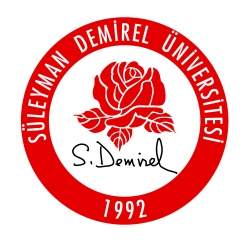 NOT : BU FORM BİLGİSAYAR ORTAMINDA DÜZENLENECEKTİR.I - ÖĞRENCİ BİLGİLERİI - ÖĞRENCİ BİLGİLERİAd SOYADNumaraAnabilim DalıLisansüstü Seviye    YÜKSEK LİSANS                    DOKTORA         TelefonAdresAskerlik görevimi yapmak istediğimden dolayı askerlik sevk tehirimin iptal edilmesini istiyorum. Gereğinin yapılmasını arz ederim.		                                                                                                                                                                 … / … / 20...								                                                     Öğrenci Ad SOYAD									                                                 İmza     Askerlik görevimi yapmak istediğimden dolayı askerlik sevk tehirimin iptal edilmesini istiyorum. Gereğinin yapılmasını arz ederim.		                                                                                                                                                                 … / … / 20...								                                                     Öğrenci Ad SOYAD									                                                 İmza     